Faglig Stolthed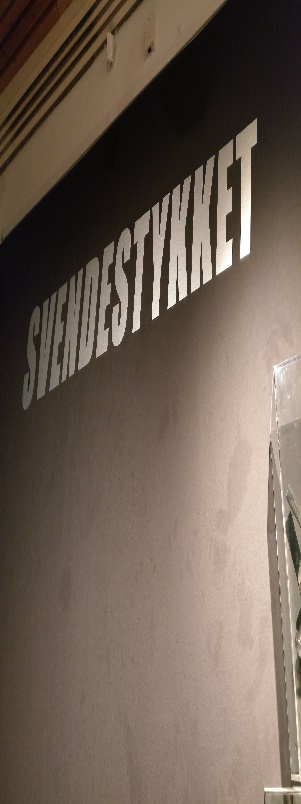 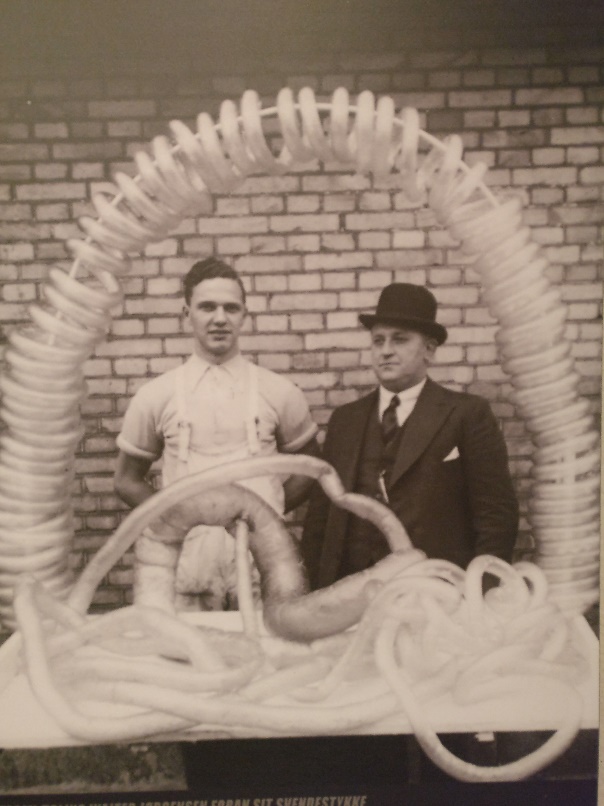 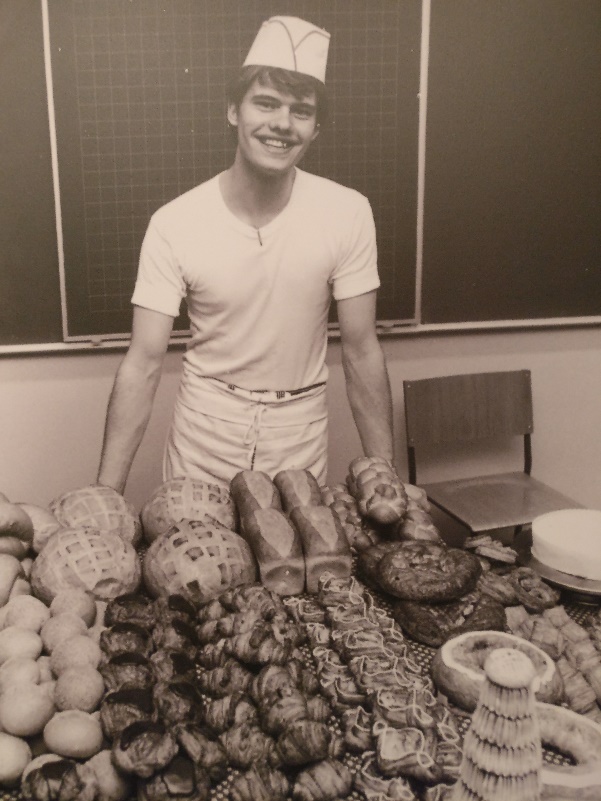 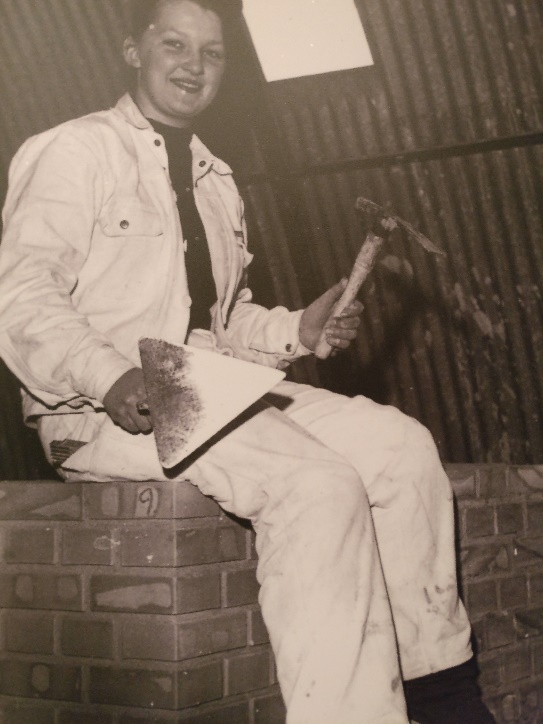 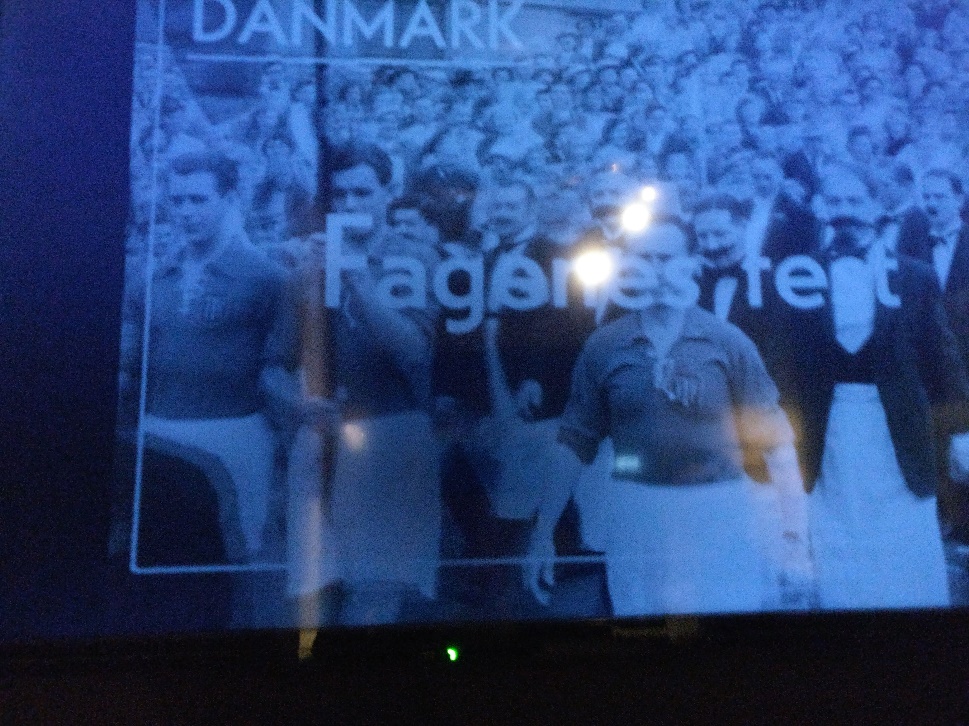 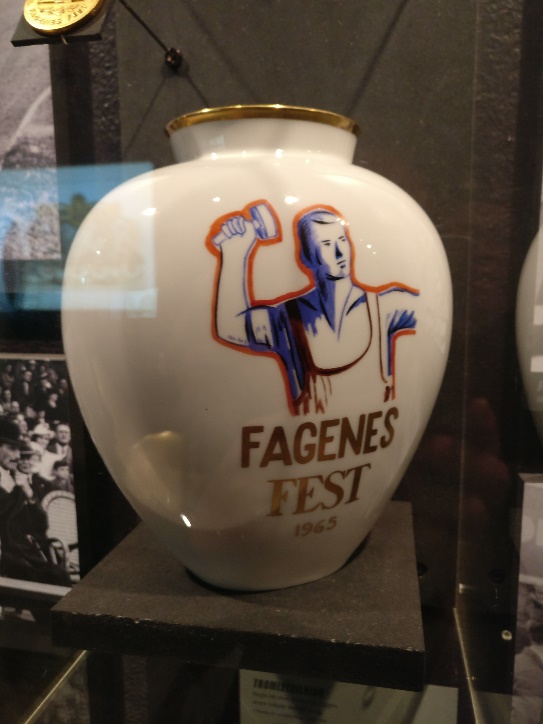 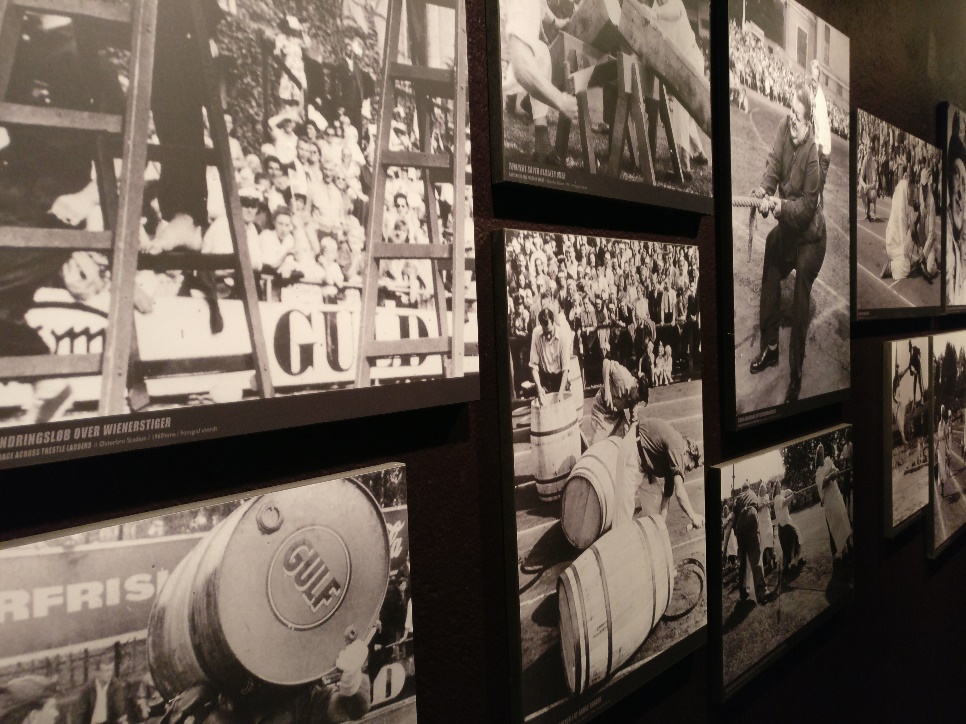 